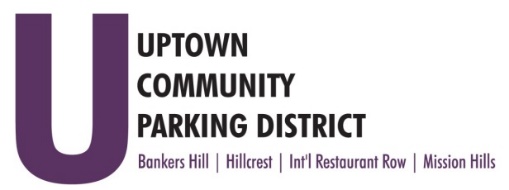 UPTOWN COMMUNITY PARKING DISTRICT			Board of Directors Meeting Agenda					November 14, 2022; 3:00 PM – 4:00 PM						Joyce Beers Community Center		                                                                                                        3900 Vermont Street, 92103	 Establishment of Quorum, Call to Order and Introductions		                      	                                  -Roy Dahl Non-Agenda Public Comment; Three minutes on non-agenda items President’s Report						                     		          (informational)          -Roy Dahl Review of October 10, 2022, Minutes 			   	      	                       (action item) 	         -Tom Fox    Review Financials: August 2022								                      (action item)	      -Miah Earn     Ratify UCPD Elections	       									             (action item)           -Roy DahlSeat Karl Domond, Michael MeachamElected for another term Tom Fox, Doug Scott, Ben Nicholls, Chris Shaw and Roy Dahl Hillcrest, DSD Ministerial Review for Bollard Placement $6500.00                       (action item)	  -Ben NichollsAdvised by City staff, the HPC will request a ministerial review for the Mural Alley Bollard Project.This will allow City engineers to review and advise engineering attention needed to multiple areas of the project while in the permitting phase. Holiday UCPD Meeting Schedule						            (action item)	       -Roy Dahl HPC – Thursday, Nov 17th, 3 pm UCPD Executive - Monday Dec 5th, 3 pm BHNPC -Tuesday, Dec 6th, 3 pm UCPD Board of Directors – Monday, Dec 12th, 3 pm HPC – Thursday, Dec 15, 3 pm  Committee Project Updates                 			        				     Banker’s Hill 							      		     		  -Doug Scott	     Hillcrest 								                             		-Ben Nicholls       International Restaurant Row 						          		        -Selina Stockley       Mission Hills							        		      -Susan Mc Neil Schreyer Adjourn                    